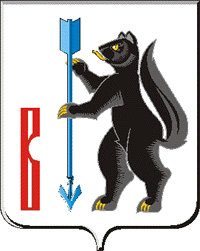 АДМИНИСТРАЦИЯГОРОДСКОГО ОКРУГА ВЕРХОТУРСКИЙ П О С Т А Н О В Л Е Н И Еот 06.07.2017г. № 534г. Верхотурье  О порядке проведения предвыборной агитации и определении специальных мест для размещения печатных предвыборных агитационных материалов по выборам Губернатора Свердловской области на территории городского округа Верхотурский 10 сентября 2017 годаВ соответствии с пунктом 7 статьи 54 Федерального закона от 12 июня 2002 года № 67-ФЗ «Об основных гарантиях избирательных прав и права на участие в референдуме граждан Российской Федерации», пунктом 7 статьи 69 Избирательного кодекса Свердловской области, руководствуясь статьей 26 Устава городского округа Верхотурский,ПОСТАНОВЛЯЮ:1.Определить для ведения собраний, встреч с избирателями, публичных дебатов, дискуссий следующие помещения: МБУК «Центр культуры», сельские дома культуры и клубы, городскую площадь.2.Заявление о выделении помещений, указанных в пункте 1 настоящего постановления, для проведения встреч кандидатов, их доверенных лиц и уполномоченных представителей политических партий с избирателями рассматриваются собственником помещения в течение трех дней со дня их подачи. Уведомления о проведении публичного мероприятия рассматриваются Администрацией городского округа Верхотурский в соответствии со статьей 7 Федерального закона от 19 июня 2004 года № 54-ФЗ «О собраниях, митингах, демонстрациях, шествиях и пикетировании».3.Помещения для проведения массовых предвыборных мероприятий, находящиеся в государственной или муниципальной собственности, собственникам (владельцам) предоставлять безвозмездно на установленное Верхотурской районной территориальной избирательной комиссией время. При этом, в соответствии с федеральным законом, устанавливающим основные гарантии избирательных прав граждан Российской Федерации, должны быть обеспечены равные условия для политических партий, кандидатов.4.Определить для размещения предвыборных печатных агитационных материалов, на территории каждого избирательного участка, следующие места:	Избирательные участки №№ 313, 314, 322 - доска объявлений у Управления культуры, туризма и молодежной политики Администрации городского округа Верхотурский (ул. Ленина, 6, 1x3 п.м.), ограждение у магазина «Альянс» ПО «Верхотурский коопромхоз» (ул. Гагарина, 1а, 1x3 п.м.);Избирательные участки №№ 315, 332 - информационный стенд у магазина ИП Устюжанина «Промышленные товары» (ул. Мелиораторов, 39, 1x3 п.м.), информационный стенд у магазина «Горячий хлеб» (ул. Мелиораторов, 1х3 п.м.);Избирательный участок № 316 - ограждение с правой стороны от автобусной остановки «Ямская» (1x3 п.м.), ограждение у магазина «Продукты» (ул. Малышева, 57, 1x3 п.м.);Избирательный участок № 317 - ограждение с левой стороны от магазина «Автозапчасти» ИП Елькина И.П. (1x3 п.м.);Избирательный участок № 318 - ограждение у магазина ж.р. Фура п. Привокзальный (ул. Трактовая, 2, 1x3 п.м.);Избирательный участок № 319 - ограждение у магазина (ул. Советская, 19, 1x3 п.м.), ограждение у магазина «Мастер» ИП Кораблев (ул. Станционная, 2, 1x3 п.м.);Избирательный участок № 320 - доска объявлений у магазина (ул. Садовая, 9, 1x3 п.м.);Избирательный участок № 321 - боковая сторона гаража Отделения милосердия ГБУ СОН СО «Комплексный центр социального обслуживания населения Верхотурского района» (ул. Чапаева 20а, 1x3 п.м.);Избирательный участок № 323 - помещение сельской библиотеки;Избирательный участок № 324 - доска объявлений Усть-Салдинского территориального управления (ул. Центральная, 17, 1x3 п.м.);Избирательный участок № 325 - ограждение у магазина с. Меркушино (ул. Центральная, 14, 1х3 п.м.);Избирательный участок № 326 - доска объявлений у магазина ПО «Верхотурский коопромхоз», помещение библиотеки с. Кордюково;Избирательный участок № 327 - доска объявлений по улице Центральная, фойе сельского Дома культуры с. Дерябино;Избирательный участок № 328 - доска объявлений у магазина ИП Тимохина Л.М. (п. Карпунинский, ул. Советская, 98, 1х3 п.м.), помещение поселкового клуба;Избирательный участок № 329 - доска объявлений у почтового отделения, фойе сельского клуба с. Прокопьевская Салда;Избирательный участок № 330 - помещения клуба и магазина п. Косолманка;Избирательный участок № 331 - помещение клуба п. Карелино;5.Агитационные материалы разрешается вывешивать (расклеивать, размещать) в помещениях, на зданиях, сооружениях и иных объектах (за исключением мест, предусмотренных пунктом 4 настоящего постановления) только с письменного согласия собственников, владельцев указанных объектов.6.Запретить вывешивать (расклеивать, размещать) печатные агитационные материалы на памятниках, обелисках, зданиях, сооружениях и в помещениях, имеющих историческую, культурную или архитектурную ценность, а также в зданиях и помещениях избирательных комиссий, в помещениях для голосования и на расстоянии менее 50 метров от входа в них.7.Размещение агитационных материалов производить на условиях, обеспечивающих их беспрепятственное удаление после завершения избирательной кампании.8.Рекомендовать Отделу полиции № 33 (дислокация г. Верхотурье) МО МВД России «Новолялинский» (Дружинин В.А.) принимать меры по пресечению противоправной агитационной деятельности, предотвращению изготовления и распространения подложных и незаконных предвыборных печатных, аудиовизуальных и иных агитационных материалов и их изъятию, устанавливать исполнителей указанных материалов и источники их оплаты, а также незамедлительно информировать Верхотурскую районную территориальную избирательную комиссию о выявленных фактах и принятых мерах.9.Опубликовать настоящее постановление в информационном бюллетене «Верхотурская неделя» и разместить на официальном сайте городского округа Верхотурский.10.Контроль исполнения настоящего постановления оставляю за собой.И.о. главы Администрациигородского округа Верхотурский 					      Н.Ю. Бердникова  